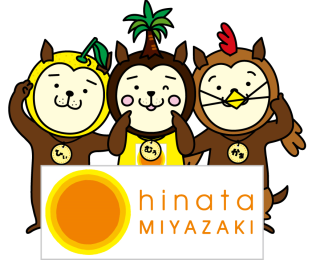 宮崎県では、事業者の皆さまの省エネ等の取組の促進を支援するため、専門講師を招き、省エネの進め方や補助金の活用事例などを紹介する「省エネセミナー」を開催いたします。事業者の皆さま、ぜひご参加ください。◇開催日時及び会場延岡会場：平成２９年２月８日（水）延岡保健所　　　２階講堂宮崎会場：平成２９年２月９日（木）宮崎県立図書館　２階研修ホール開催時間：13:３0～16:０0（1３:０0受付開始）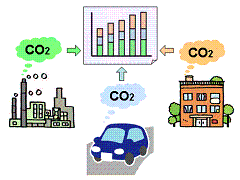 ◇定　　員　　延岡会場：30名　宮崎会場：100名◇申込方法　　裏面の参加申込書に必要事項をご記入いただき、平成２９年２月３日（金）までに、FAXまたはＥ-mailによりお申し込みください。◇主　　催　　宮崎県　プ ロ グ ラ ム
※進行状況によって多少時間が変更になる場合があります。※できるだけ公共交通機関をご利用ください。やむを得ずお車でお越しの場合は、臨時駐車場　（別途下記ホームページ掲載）をご利用ください。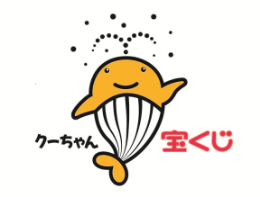 　　　　　問合せ先（事業委託団体）特定非営利活動法人　ひむかおひさまネットワーク〒880-0014　宮崎市鶴島２－９－６―３０３　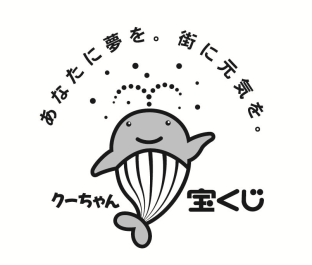 電話/FAX 0985-89-2389　E-mail: himuka-ohisama-net@soleil.ocn.ne.jpホームページアドレス：http://www.himuka-ohisama.net/参加申込書申込期限：平成２９年２月３日（金）　　　　　　　　　　　　　　　　　　　　FAX：０９８５－２６－７３１１１　　申込者２　　出席会場（以下のうち、御出席いただける会場にチェック☑を付けてください。）□ 延岡会場（延岡保健所）　２月８日（水） 開催時間13:30-16:00（運輸・産業・業務）　　　　〒882-0803　延岡市大貫町１丁目２８４０ 　　　　　※駐車場の地図は開催前に、おひさまネットワークのHPに掲載しますので、確認の上ご参加ください。□ 宮崎会場（県立図書館）　２月９日（木） 開催時間13:30-16:00（運輸・産業・業務）　    　〒880－0031　宮崎市船塚３－２１０－１　　      ※車でお越しの場合は、臨時駐車場を必ずご利用ください。　　      ※駐車場の地図は開催前に、おひさまネットワークのHPに掲載しますので、確認の上ご参加ください。３　　出席者（人数制限はありません）時　間内　　　　容13:30-13:35開　会13:35-14:45「省エネルギー対策と省エネ補助金活用」講師：株式会社アーストーンコンサルティング 14:45-14:55休　憩14:55-15:35「省エネルギー政策の動向について」　　　九州経済産業局 エネルギー対策課 15:35-16:00「宮崎県の温室効果ガス排出抑制に向けた取組について」　宮崎県 環境森林課 事業者名記入者氏名電話番号Ｅ-ｍａｉｌ部 署 ・ 役 職氏　 　名